Honorarvereinbarungfür den Aufbau einer Jugendarbeitab 01.01.2011(5 Std. / wöchentlich)Max Mustermann, Musterweg 3, 34567 MusterhausenHiermit bestätige ich, dass ich ein Honorar über …….. Euro (in Worten: ………………..……………..) der Muster-Gemeinde für o. g. Tätigkeit monatlich erhalte, beginnend mit dem 01.01.2011.

Das Honorar wird beginnend mit dem 01.01.2011 auf mein Konto bei der Sparkasse Musterhausen, BLZ 100 300 50, Kto.Nr. 123 456 789 überwiesen.
Mir ist bekannt, dass Muster-Gemeinde die Honorarleistung nicht versteuert und dies somit ggf. in meiner privaten Steuererklärung erfolgen muss.
Ort und Datum                                                               Unterschrift	Muster-GemeindeMusterstraße 5, 12345 MusterstadtTel.: 0 12 34 – 56 78 90Fax: 0 12 34 – 56 78 91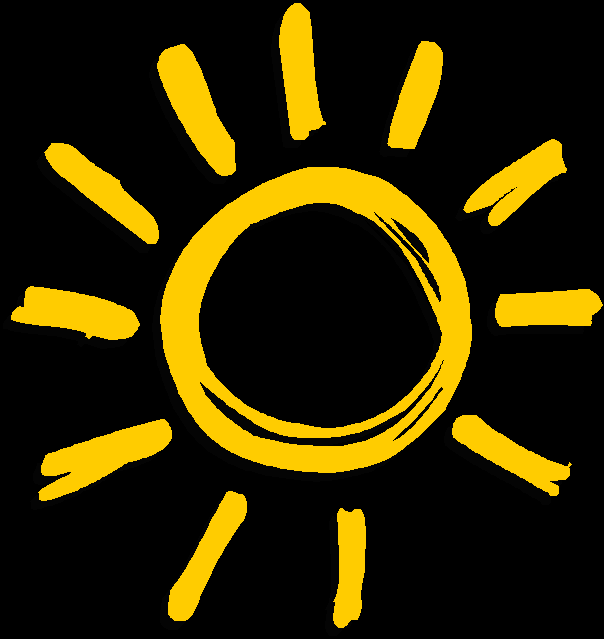 